                    PAŃSTWOWY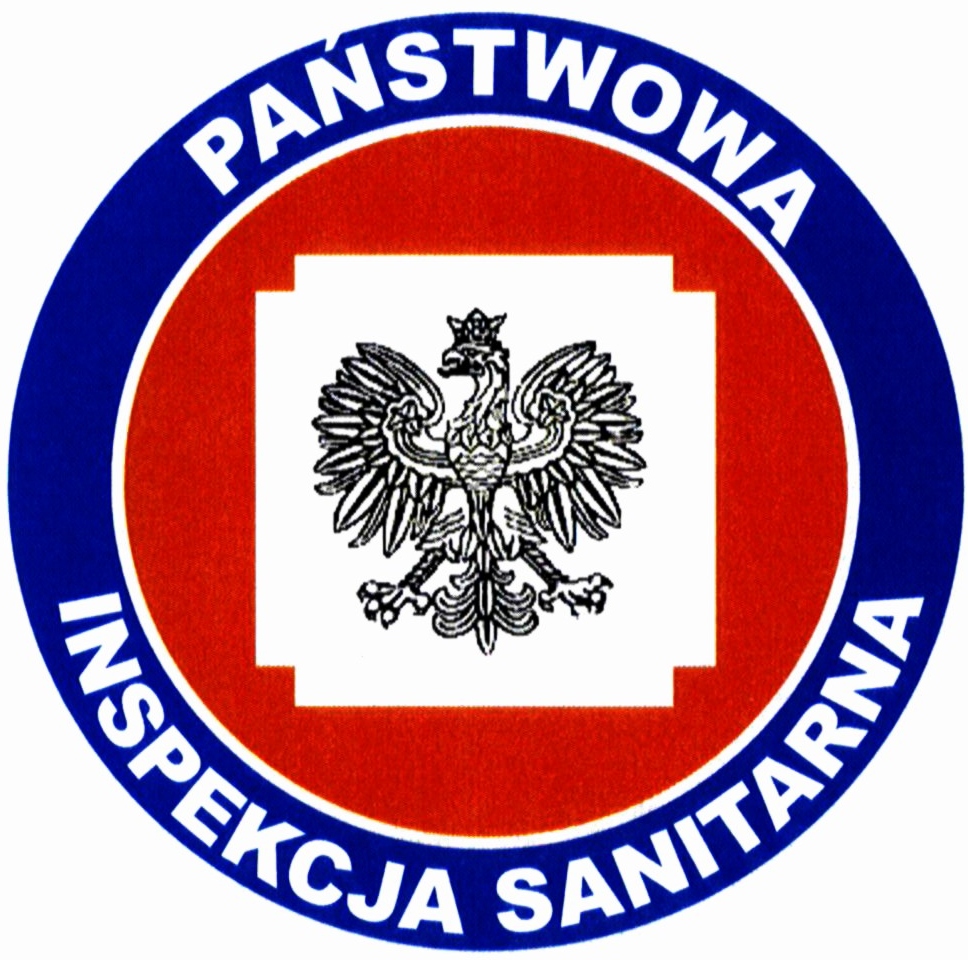                     POWIATOWY INSPEKTOR SANITARNY                          W BYDGOSZCZY                         85-079 Bydgoszcz, ul. T. Kościuszki 27 		e-mail:psse.bydgoszcz@pis.gov.pl   tel. 52 515-40-20, fax 52 584-11-44					www.ppis.bydgoszcz.pl                                                                                                            Bydgoszcz, dnia 29. 08. 2018                                                                                       Dyrektorzy 
                                                                                       szkół podstawowych i ponadpodstawowych                                                                                        Bydgoszczy i powiatu bydgoskiego             Nadchodzi sezon na grzybobranie i piesze wycieczki do lasów. W Polsce jest to bardzo popularny sposób na spędzanie wolnego czasu. Zachęcamy wszystkich do tej formy promocji zdrowego stylu życia i przede wszystkim ruchu na świeżym powietrzu. Szczególnie dla osób młodych jest to bardzo ważna alternatywa spędzania czasu zamiast oglądania telewizji czy przebywania	przed	komputerem.
          Zgodnie z danymi obejmującymi wszystkie województwa w Polsce w roku 2017, niestety zatruciu grzybami uległy 24 osoby – w tym wszystkie hospitalizowano. Główną przyczyną zatrucia grzybami jest niewłaściwe ich rozpoznawanie  ( jadalnych od  trujących ) oraz nieodpowiednie przygotowanie potraw z niektórych	   jadalnych	grzybów.
         Niejednorodność objawów zatrucia grzybami wynika z zawartości różnych toksyn 
w poszczególnych odmianach. Rodzaje objawów oraz ich intensywność zależą 
od predyspozycji organizmu oraz ilości spożytych toksyn. Zbyt późna reakcja i brak właściwego leczenia może prowadzić do powstania nieodwracalnych zmian w organizmie,                           
a nawet do śmierci. Zbieranie grzybów wymaga wiedzy oraz doświadczenia.
         Aby zapobiec zatruciom grzybami, Państwowy Powiatowy Inspektor Sanitarny 
Bydgoszczy ogłasza konkurs	na:
                                 PAMIĘTNIK   	  MŁODEGO   	GRZYBIARZA 
Celem	jego	jest:
 - zachęcenie młodych ludzi do bardziej wnikliwego przyjrzenia się tej problematyce,   
 -   nauka rozpoznawania grzybów trujących  od	jadalnych, 
 - prawidłowej ich klasyfikacji poprzez samokształcenie ( Atlas grzybów – zawierający   
     szczegółowe informacje o grzybach, miejscach ich występowania oraz zdjęcia   
     przedstawiające    poszczególne	gatunki),  
- częstsze sięganie do aplikacji mobilnych – ułatwiających  identyfikację grzybów 
     za pośrednictwem smartfonu, dostępnych w postaci mobilnych atlasów grzybów 
     lub  identyfikujących grzyby na podstawie zrobionego zdjęcia.W związku z powyższym serdecznie zapraszam do udziału uczniów Państwa szkół.
Regulamin w załączeniu.                                      Państwowy   Powiatowy                                                   Inspektor Sanitarny                                                                w Bydgoszczy                                                   Ewa  Chrzanowska